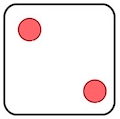 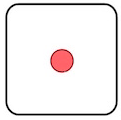 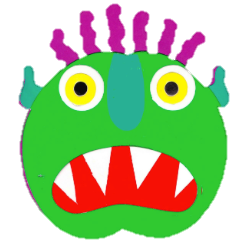 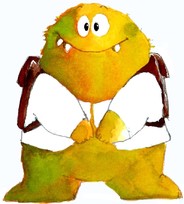 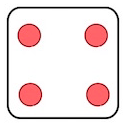 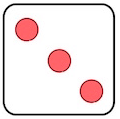 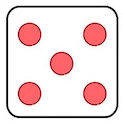 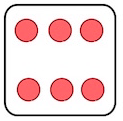          GLOUPS	                                                      GRAND  MONSTRE  VERT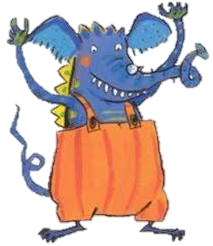 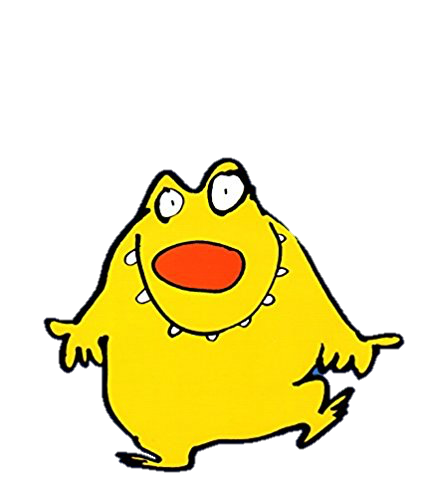    LE  MONSTRE  DU  TABLEAU	PROUMZY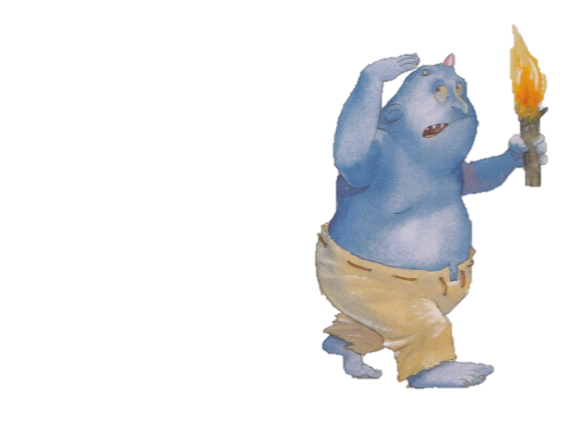 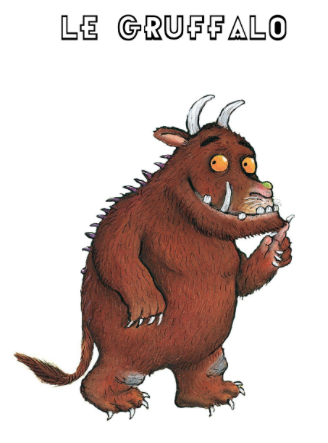                              LE GRAFFULO         								  LE CORNU                                                     